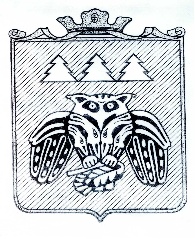 Коми Республикаын «Сыктывдін» муниципальнӧй районса администрациялӧн ШУÖМПОСТАНОВЛЕНИЕадминистрации муниципального района «Сыктывдинский» Республики Комиот  12 января 2021 года                                                                                                        № 1/8Об утверждении Плана проведения  проверок на 2021 год в рамках трехсторонней межведомственной комиссии координатором по охране труда муниципального района«Сыктывдинский» Республики Коми         Руководствуясь статьей 210 Трудового кодекса Российской Федерации, приказом Министерства  труда и социальной защиты Республики Коми от 9 февраля 2015 года № 155 «О порядке сбора и обработки информации о состоянии условий и охраны труда у работодателей, осуществляющих деятельность на территории Республики Коми», постановлением администрации  муниципального образования  муниципального  района «Сыктывдинский»  от 10 июля 2018 года №7/614 «О создании межведомственной комиссии по охране труда муниципального образования  муниципального  района «Сыктывдинский», администрация  муниципального  района «Сыктывдинский»  Республики КомиПОСТАНОВЛЯЕТ:          1. Утвердить План проведения проверок на 2021 год с целью сбора и обработки информации о состоянии условий и охраны труда у работодателей, осуществляющих деятельность на территории муниципального района «Сыктывдинский» Республики Коми (приложение).          2. Осуществлять должностным лицом Министерства  труда и социальной защиты Республики Коми или лицом, уполномоченным Министерством труда и социальной защиты Республики Коми (далее - уполномоченное лицо), на основании распоряжения Министерства труда и социальной защиты Республики Коми на осуществление сбора информации о состоянии условий и охраны труда у работодателя, осуществляющего деятельность на территории муниципального образования  муниципального  района «Сыктывдинский».         3. Контроль за исполнением настоящего постановления возложить на заместителя руководителя администрации муниципального района (В.Ю. Носов). 4.	Настоящее постановление вступает в силу со дня его подписания.Глава муниципального района «Сыктывдинский» -руководитель администрации                                         Л.Ю. Доронина                                                                                                                                                                                          	   ЛИСТ СОГЛАСОВАНИЯпроекта акта администрации МО МР «Сыктывдинский»об утверждении Плана проведения  проверок на 2021 год  в рамках трехсторонней межведомственной комиссии координатором по охране труда муниципального образования муниципального района «Сыктывдинский»  Исполнитель: специалист  по охране труда Л.А. ВласоваДата внесения проекта: 17.12.2020Проведение оценки регулирующего воздействия проектовнормативных правовых актов МО МР «Сыктывдинский»(для правового управления)________________________________________                                                        (требуется, не требуется, подпись)Направление проекта в прокуратуру(для правового управления)________________________________________                                                        (направить, не направить, подпись)Отправка проекта в прокуратуру(для отдела общего обеспечения)____________________________________                                                                 (дата направления, подпись)Рассылка:Приложение к постановлениюадминистрации муниципального района«Сыктывдинский» Республики Комиот 12 января 2021 года № 1/8План проведения проверок на 2021 годв рамках трехсторонней межведомственной комиссии координаторомпо охране труда муниципального образования муниципального района «Сыктывдинский»*- в соответствии  с частью 1 статьи 3 Закона РК от 02.11.2018 года №87-РЗ, срок проведения проверки не может превышать 20 рабочих дней**- рекомендуемый проверяемый период: не более 3-х полных календарных лет предшествующих году проверки и текущий период года проверкиДолжность лица, согласовавшего проектФамилия, инициалы имени и отчества лица, согласовавшего проектДата согласованияРезультат согласованияПодписьЗаместитель руководителя администрации муниципального районаНосов Владимир ЮрьевичНачальник правового управленияМорокова Любовь ВладимировнаНачальник отдела организационной и кадровой работы Гудзь Елена Владимировна№ п/пНаименование подведомственной организации, деятельность которой подлежит  плановой проверкеАдрес фактического местонахождения подведомственной организацииПредмет плановой проверкиОснования  проведения плановой проверкиДата начала проведения проверкиСрок проведения плановой проверки * (рабочие дни)Проверяемый период**Муниципальное бюджетное общеобразовательное учреждение «Палевицкая средняя общеобразовательная школа168216, Республика Коми, Сыктывдинский район, с. Палевицы, ул. Советская, д. 1Соблюдение трудового законодательства и иных нормативных правовых актов, содержащих нормы трудового праваЗакон Республики Коми от 02.11.2018 года № 87-РЗ20.01.202115  рабочих дней2019-2020 годы и текущий период 2021 годаМуниципальное бюджетное общеобразовательное учреждение «Выльгортская начальная общеобразовательная школа»168220, Республика Коми, Сыктывдинский район, с. Выльгорт, ул. Северная, д. 15Соблюдение трудового законодательства и иных нормативных правовых актов, содержащих нормы трудового праваЗакон Республики Коми от 02.11.2018 года №87-РЗ17.02.202115  рабочих дней2019-2020 годы и текущий период 2021 годаМуниципальное бюджетное общеобразовательное учреждение «Нювчимская начальная школа-детский сад»168215, Республика Коми, Сыктывдинский район, п. Нювчим, ул. Советская, д.1Соблюдение трудового законодательства и иных нормативных правовых актов, содержащих нормы трудового праваЗакон Республики Коми от 02.11.2018 года № 87-РЗ10.03.202115  рабочих дней2019-2020 годы и текущий период 2021 годаМуниципальное бюджетное учреждение дополнительного образования  «Детско-юношеский центр с. Зеленец»168200, Сыктывдинский район, с. Зеленец, II квартал, д.11 "а"Соблюдение трудового законодательства и иных нормативных правовых актов, содержащих нормы трудового праваЗакон Республики Коми от 02.11.2018 года № 87-РЗ19.04.202115  рабочих дней2019-2020 годы и текущий период 2021 годаМуниципальное бюджетное учреждение дополнительного образования детей «Районный центр внешкольной работы с. Выльгорт»168220, Сыктывдинский район, с. Выльгорт, ул. СПТУ-2, д.2Соблюдение трудового законодательства и иных нормативных правовых актов, содержащих нормы трудового праваЗакон Республики Коми от 02.11.2018 года № 87-РЗ18.05.202115  рабочих дней2019-2020 годы и текущий период 2021 годаМуниципальное бюджетное учреждение дополнительного образования  «Центр эстетического воспитания детей с. Пажга»168214, РК, Сыктывдинский район, с. Пажга, м. Левопиян, д.40Соблюдение трудового законодательства и иных нормативных правовых актов, содержащих нормы трудового праваЗакон Республики Коми от 02.11.2018 года № 87-РЗ02.06.202115  рабочих дней2019-2020 годы и текущий период 2021 годаМуниципальное автономное дошкольное образовательное учреждение «Детский сад № 3 общеразвивающего вида» с.Выльгорт168220, Республика Коми, Сыктывдинский р-н, с.Выльгорт,ул. Родниковая, проезд 5, д.7Соблюдение трудового законодательства и иных нормативных правовых актов, содержащих нормы трудового праваЗакон Республики Коми от 02.11.2018 года № 87-РЗ06..07.202015  рабочих дней2019-2020 годы и текущий период 2021 годаМуниципальное бюджетное дошкольное образовательное учреждение «Детский сад № 7 общеразвивающего вида» с.Выльгорт168220, Республика Коми, Сыктывдинский р-н, с.Выльгорт,ул. Д.Каликовой, д. 68Соблюдение трудового законодательства и иных нормативных правовых актов, содержащих нормы трудового праваЗакон Республики Коми от 02.11.2018 года № 87-РЗ03.08.202015  рабочих дней2019-2020 годы и текущий период 2021 годаМуниципальное бюджетное дошкольное образовательное учреждение «Детский сад № 8 комбинированного вида» с.Выльгорт168220,Республика Коми, Сыктывдинский р-н,с. Выльгорт, ул. Д.Каликовой, д. 38Соблюдение трудового законодательства и иных нормативных правовых актов, содержащих нормы трудового праваЗакон Республики Коми от 02.11.2018 года № 87-РЗ10.09.202015  рабочих дней2019-2020 годы и текущий период 2021 годаМуниципальное бюджетное дошкольное образовательное учреждение «Детский сад № 10 комбинированного вида» с.Выльгорт168220, Республика Коми, Сыктывдинский р-н, с. Выльгорт,ул. Северная, д. 18 аСоблюдение трудового законодательства и иных нормативных правовых актов, содержащих нормы трудового праваЗакон Республики Коми от 02.11.2018 года № 87-РЗ05.10.202015 рабочих дней2019-2020 годы и текущий период 2021 годаМуниципальное автономное дошкольное образовательное учреждение «Детский сад» с.Лэзым168214,Республика Коми, Сыктывдинский р-н, с. Лэзым, ул. Центральная,  д.  68Соблюдение трудового законодательства и иных нормативных правовых актов, содержащих нормы трудового праваЗакон Республики Коми от 02.11.2018 года № 87-РЗ05.11.201915  рабочих дней2019-2020 годы и текущий период 2021 годаМуниципальное бюджетное дошкольное образовательное учреждение «Детский сад общеразвивающего вида» с.Пажга168214,Республика Коми, Сыктывдинский р-н, с. Пажга,I микрорайон, д. 24Соблюдение трудового законодательства и иных нормативных правовых актов, содержащих нормы трудового праваЗакон Республики Коми от 02.11.2018 года № 87-РЗ14.11.201915 рабочих дней2019-2020 годы и текущий период 2021 года